Русские народные подвижные игры.Их роль в воспитании детей.Мир детства не может быть без игры. Игра в жизни ребёнка – это минуты радости, забавы, соревнования, она ведёт ребёнка по жизни. Детские игры многообразны, это игры с игрушками, игры с движениями, игры-состязания, игры с мячом и другим спортивным инвентарём. В дошкольном возрасте дети играют постоянно - это их естественная потребность, это способ познания окружающего. Весёлые подвижные игры – это наше детство. Кто не помнит неизменных пряток, салочек, ловишек! Когда они возникли? Кто придумал эти игры? На этот вопрос только один ответ: они созданы народом так же, как сказки и песни. И мы, и наши дети любят играть в русские народные подвижные. Русские народные подвижные игры имеют многовековую историю, они сохранились и дошли и до наших дней из глубокой старины, передавались из поколения в поколение, соблюдая национальные традицию. 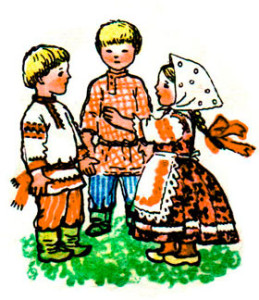 В этих играх отражается любовь народа к веселью, движениям, удальству. Есть игры- забавы с придумыванием нелепиц, со смешными движениями, жестами, «выкупом фантов» Шутки и юмор характерны для этих игр. Русские народные игры ценны для детей в педагогическом отношении: они оказывают большое внимание на воспитание ума, характера, воли, укрепляют ребёнка. В чём же преимущество использования русских народных подвижных игр?Народные игры помогают усваивать знания, полученные на занятиях: например, чтобы закрепить представление о цветах, оттенках мы с детьми играем в игру «Краски». Детям игра очень нравится. В ней присутствует своеобразие игровых действий: и диалогическая речь, диалог «монаха» и « продавца», прыжки на одной ноге и стихотворный текст. В народных играх много юмора, соревновательного задора, движения точны и образны, часто сопровождаются неожиданными моментами, любимыми детьми считалками и зазывалками. Считалок и зазывалок дети знают множество. Вот одна из таких зазывалок:Приглашаю детворуНа весёлую игру,А кого не примем                           За уши поднимем.Уши будут красные.До того прекрасные.Игра «Уголки»А вот игра «Уголки». Она вырабатывает внимание, ловкость, чувство такта, здесь перебежки сопровождаются подпевкой. Подпевки имеют место в народных играх:Мышка, мышкаПродай уголокЗа шильце, за мыльцеЗа белое полотенце, за зеркальце!После этих слов все играющие меняются уголками, а водящий старается занять освободившийся уголок. В эту игру мы с ребятами играем на веранде, чтобы иногда переждать непогоду.Игра «Башмачки»А вот игра «Башмачки» развивает у детей аккуратность, быстро и правильно обуваться, (часто малыши неправильно надевают обувь). Суть игры состоит в том, что дети снимают свою обувь и составляют с другой обувью, чтобы не очень легко было отыскивать пару. Затем все вместе проговаривают текст;Вот сидит малышДо чего же хорошДо чего же хорош -Ну, а ножки то босы!Раз, два, три,К башмакам беги!Игра считалась законченной, когда все дети находили и аккуратно надевали свою обувь.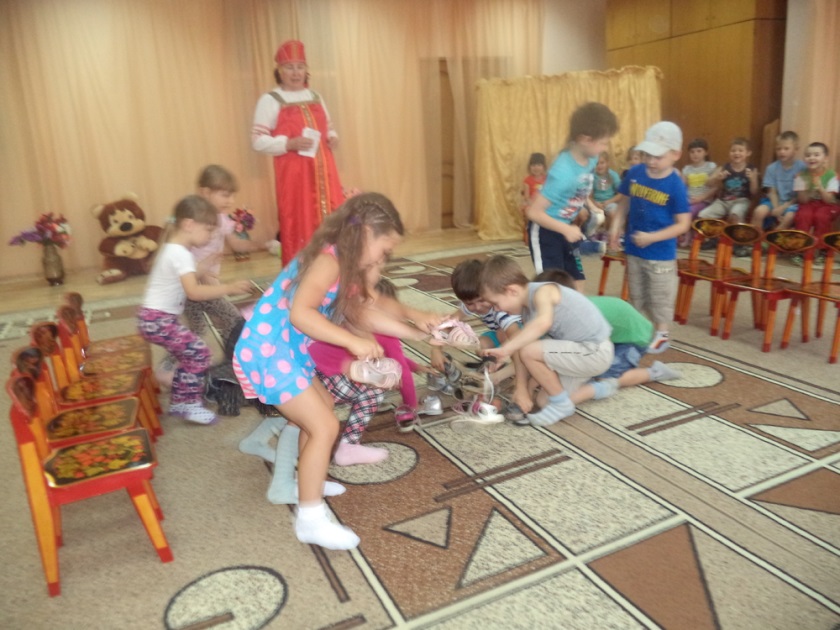 Внимание - необходимое условие любой деятельности: учебной, игровой и познавательной. Между тем, внимание у дошкольников, как правило, развито слабо. И справиться с этой проблемой помогают народные игры, так как в играх присутствует стихотворный текст, который направляет внимание детей, напоминает правила, как это видно в игре «Золотые ворота»Игра «Золотые ворота»Проходите детвораПервой мать пройдетВсех детей проведетПервый раз - прощаетсяВторой – запрещаетсяА на третий разНе пропустим вас!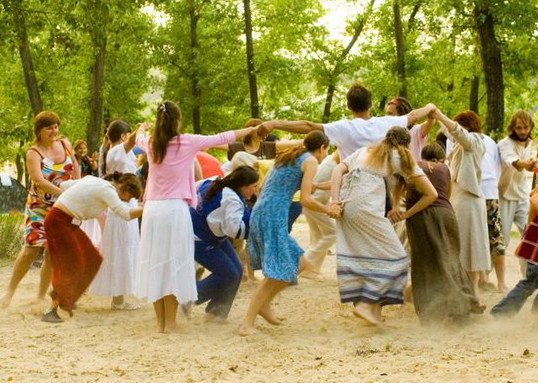 Начиная со средней группы, мы привлекаем детей к сложным хороводным играм, таким как «Ручеек», «Бояре». Эти игры хороши тем, что в них нет явного ведущего. Руководство игрой воспитателем остается практически незаметным для детей.Русские народные подвижные игры не должны быть забыты. Они дадут положительные результаты тогда, когда исполнят своё главное назначение – доставят детям удовольствие и радость, а не будут учебным занятием.